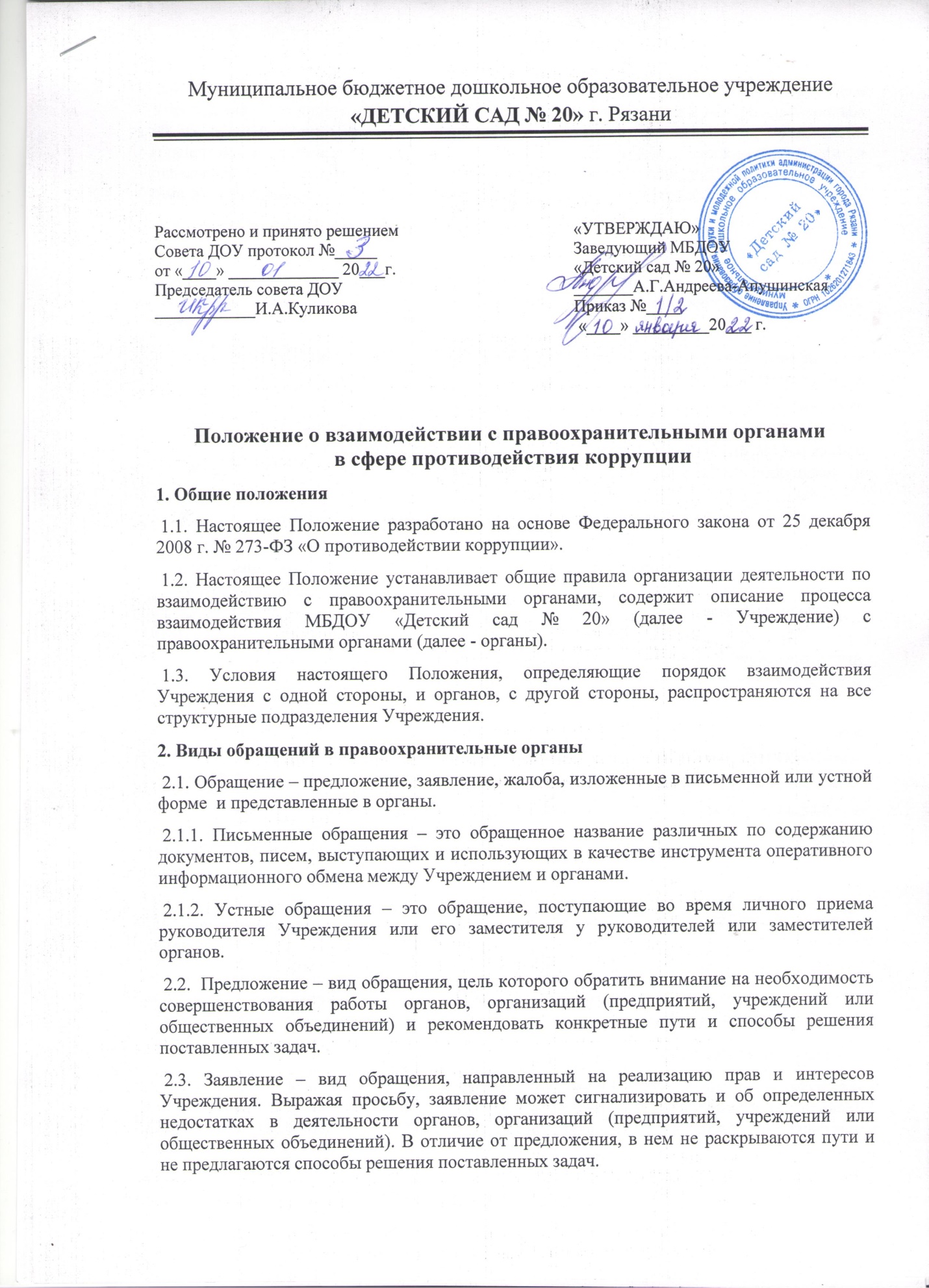 Положение о взаимодействии с правоохранительными органами                            в сфере противодействия коррупции1. Общие положения 1.1. Настоящее Положение разработано на основе Федерального закона от 25 декабря 2008 г. № 273-ФЗ «О противодействии коррупции». 1.2. Настоящее Положение устанавливает общие правила организации деятельности по взаимодействию с правоохранительными органами, содержит описание процесса взаимодействия МБДОУ «Детский сад № 20» (далее - Учреждение) с правоохранительными органами (далее - органы). 1.3. Условия настоящего Положения, определяющие порядок взаимодействия Учреждения с одной стороны, и органов, с другой стороны, распространяются на все структурные подразделения Учреждения.2. Виды обращений в правоохранительные органы 2.1. Обращение – предложение, заявление, жалоба, изложенные в письменной или устной форме  и представленные в органы. 2.1.1. Письменные обращения – это обращенное название различных по содержанию документов, писем, выступающих и использующих в качестве инструмента оперативного информационного обмена между Учреждением и органами. 2.1.2. Устные обращения – это обращение, поступающие во время личного приема руководителя Учреждения или его заместителя у руководителей или заместителей органов. 2.2.  Предложение – вид обращения, цель которого обратить внимание на необходимость совершенствования работы органов, организаций (предприятий, учреждений или общественных объединений) и рекомендовать конкретные пути и способы решения поставленных задач. 2.3. Заявление – вид обращения, направленный на реализацию прав и интересов Учреждения. Выражая просьбу, заявление может сигнализировать и об определенных недостатках в деятельности органов, организаций (предприятий, учреждений или общественных объединений). В отличие от предложения, в нем не раскрываются пути и не предлагаются способы решения поставленных задач. 2.4. Жалоба – вид обращения, в котором идет речь о нарушении прав и интересов Учреждения. В жалобе содержится информация о нарушении прав и интересов и просьба об их восстановлении, а также обоснованная критика в адрес органов, организаций (предприятий, учреждений или общественных объединений), должностных лиц и отдельных лиц, в результате необоснованных действий которых либо необоснованного отказа в совершении действий произошло нарушение прав и интересов Учреждения. 3. Сотрудничество и порядок обращения учреждения в правоохранительные органы 3.1. Сотрудничество с правоохранительными органами является важным показателем действительной приверженности Учреждения, декларируемым антикоррупционным стандартам поведения. Данное сотрудничество может осуществляться в различных формах:Учреждение может принять на себя публичное обязательство сообщать в соответствующие органы о случаях совершения коррупционных правонарушений, о которых Учреждению (работникам Учреждения) стало известно. Необходимость сообщения в соответствующие органы о случаях совершения коррупционных правонарушений, о которых стало известно Учреждению, может быть закреплена за лицом, ответственным за предупреждение и противодействие коррупции в Учреждении;Учреждению следует принять на себя обязательство воздерживаться от каких-либо санкций в отношении своих сотрудников, сообщивших в органы о ставшей им известной в ходе выполнения трудовых обязанностей информации о подготовке или совершении коррупционного правонарушения.3.2. Сотрудничество с органами также может проявляться в форме:оказания содействия уполномоченным представителям органов при проведении ими инспекционных проверок деятельности Учреждения по вопросам предупреждения и противодействия коррупции;оказания содействия уполномоченным представителям органов при проведении мероприятий по пресечению или расследованию коррупционных преступлений, включая оперативно-розыскные мероприятия.3.3. Руководству Учреждения и ее сотрудникам следует оказывать поддержку в выявлении и расследовании органами фактов коррупции, предпринимать необходимые меры по сохранению и передаче в органы документов и информации, содержащей данные о коррупционных правонарушениях.3.4. Руководство и сотрудники не должны допускать вмешательства в выполнение служебных обязанностей должностными лицами судебных или правоохранительных органов.3.5. Все письменные обращения к представителям органов, готовятся инициаторами обращений – сотрудниками Учреждения, предоставляются на согласование руководителю Учреждения, без визы руководителя Учреждения письменные обращения не допускаются.3.6. К устным обращениям Учреждения в органы предъявляются следующие требования:3.7. Во время личного приема у руководителя Учреждения, руководитель структурного подразделения или заместитель руководителя Учреждения в устной форме устанавливает фактическое состояние дел в Учреждении и делает заявление по существу поставленных вопросов.3.8. Руководитель структурного подразделения или заместитель руководителя Учреждения берут на контроль принятое по результатам устного заявления решение и при необходимости запрашивают информацию о ходе и результатах рассмотрения обращения.3.9. Руководитель структурного подразделения, заместитель руководителя Учреждения или лицо, курирующее вопросы взаимодействия с органами, несут персональную ответственность за эффективность осуществления соответствующего взаимодействия.3.10. Руководитель Учреждения планирует и организует встречи структурных подразделений Учреждения с правоохранительными органами.4. Памятка для сотрудников учреждения4.1. Письменные заявления о преступлениях принимаются в правоохранительных органах независимо от места и времени совершения преступления круглосуточно.4.2. В дежурной части органа внутренних дел, приемной органов прокуратуры, Федеральной службы безопасности Вас обязаны выслушать и принять сообщение, при этом Вам следует поинтересоваться фамилией, должностью и рабочим телефоном сотрудника, принявшего сообщение.4.3. Вы имеете право получить копию своего заявления с отметкой о регистрации его в правоохранительном органе или талон-уведомление, в котором указываются сведения о сотруднике, принявшем сообщение, и его подпись, регистрационный номер, наименование, адрес и телефон правоохранительного органа, дата приема сообщения.4.4. В правоохранительном органе полученное от Вас сообщение (заявление) должно быть незамедлительно зарегистрировано и доложено вышестоящему руководителю для осуществления процессуальных действий согласно требованиям УПК РФ. Вы имеете право выяснить в правоохранительном органе, которому поручено заниматься исполнением Вашего заявления, о характере принимаемых мер и требовать приема Вас руководителем соответствующего подразделения для получения более полной информации по вопросам, затрагивающим Ваши права и законные интересы.4.5. В случае отказа принять от Вас сообщение (заявление) о даче взятки Вы имеете право обжаловать эти незаконные действия в вышестоящих инстанциях (районных, областных, республиканских, федеральных), а также подать жалобу на неправомерные действия сотрудников правоохранительных органов в Генеральную прокуратуру Российской Федерации, осуществляющую прокурорский надзор за деятельностью правоохранительных органов и силовых структур.Муниципальное бюджетное дошкольное образовательное учреждение«ДЕТСКИЙ САД № 20» г. РязаниРассмотрено и принято решением                                                                                           Совета ДОУ протокол №_____                                                                                            от «____» _____________ 20___г.Председатель совета ДОУ____________И.А.Куликова«УТВЕРЖДАЮ»Заведующий МБДОУ «Детский сад № 20»_______А.Г.Андреева-АпушинскаяПриказ №____ «____» _________20___ г.